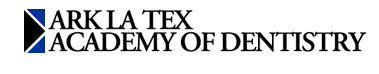 THE ARKLATEX ACADEMY OF DENTISTRY REGISTRATION FORMCourse Date:  September 13, 2019Course Instructor:  Dr. Jimmy EubankCourse Title: “Combining Esthetics & Function for Longevity”Course Format:  Lecture	Course Objectives, Synopsis, and Biography EnclosedRegistration:  8:00 – 8:30 a.m.	Lecture:  8:30 – 4:30	Wyndham Garden Hotel, Shreveport, Louisiana					(formerly the Clarion Hotel)REGISTRATION MUST BE RECEIVED NO LATER THAN:  SEPTEMBER 6, 2019Mail to: Arklatex Academy of Dentistry444 Forest Square, Suite G, Longview, TX 75605Fax to:  (903) 236-4537Questions:  Contact Dr. Clint Bruyere at (903) 753-0337The Advisory Board and the Course Director have no relevant financial relationships to disclose.  No commercial support has been given for this program.PLEASE ENTER ALL INFORMATION_____________________________________________________ (  ) I will attend	        (  ) I will not attend                Please Print Name                                                  Phone______________________________________      Fax Number_________________________________Emergency Cancellation Numbers	Home_________________________     Cell________________________Email_______________________________________________________These Staff Members Will Attend:			PLEASE PRINT1.___________________________________________	4.________________________________________2.___________________________________________	5.________________________________________3.___________________________________________	Payment Enclosed   $_______________________Staff/Lab Tech of Member Dentist (each):  $45 (Non-refundable 7 days prior to meeting)Non-Member Doctor, Staff or Lab Tech Fee:  $295  (Non-refundable 7 days prior to meeting)  Enclosed is my check for $________Non-Member Doctor’s Staff Fee: $150 for each staff member attending with non-member doctorThe Arklatex Academy of Dentistry is an ADA-CERP Recognized Provider.  ADA CERP is a service of the American Dental Association to assist dental professionals in identifying quality providers of continuing dental education.  ADA CERP does not approve or endorse individual courses or instructors, nor does it imply acceptance of credit hours by boards of dentistry. The current term of acceptance extends from May 1, 2019 through June 30, 2021.The formal continuing education programs of this program provider are accepted by AGD for Fellowship/Mastership credit. The current term of acceptance extends from May 1, 2019 through June 30, 2021.  Provider ID# 213544The Arklatex Academy of Dentistry designates this activity for seven (7) hours of continuing education credit.